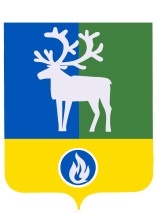 СЕЛЬСКОЕ ПОСЕЛЕНИЕ ПОЛНОВАТБЕЛОЯРСКИЙ РАЙОНХАНТЫ-МАНСИЙСКИЙ АВТОНОМНЫЙ ОКРУГ – ЮГРАСОВЕТ ДЕПУТАТОВСЕЛЬСКОГО ПОСЕЛЕНИЯ ПОЛНОВАТРЕШЕНИЕот 14 апреля 2021 года                                                                                                            № 16О внесении изменений в решение Совета депутатов сельского поселения Полноват от 18 декабря 2018 года № 12 В соответствии с Федеральным законом от 6 октября 2003 года № 131-ФЗ «Об общих принципах организации местного самоуправления в Российской Федерации», Федеральным законом от 24 июля 2007 года № 209-ФЗ «О развитии малого и среднего предпринимательства в Российской Федерации», Совет депутатов сельского поселения Полноват р е ш и л:1. Внести в Порядок формирования, ведения, обязательного опубликования перечня муниципального имущества сельского поселения Полноват, свободного от прав третьих лиц (за исключением права хозяйственного ведения, права оперативного управления, а также имущественных прав субъектов малого и среднего предпринимательства), утвержденный решением Совета депутатов сельского поселения Полноват от 18 декабря 2018 года № 12 «Об утверждении Порядка формирования, ведения, обязательного опубликования перечня муниципального имущества сельского поселения Полноват, свободного от прав третьих лиц (за исключением права хозяйственного ведения, права оперативного управления, а также имущественных прав субъектов малого и среднего предпринимательства)» следующие изменения:1) подпункт 5 пункта 2.2 раздела 2 «Формирование Перечня» изложить в следующей редакции:«5) муниципальное имущество не является объектом незавершенного строительства, объектом жилищного фонда или объектом сети инженерно-технического обеспечения, к которому подключен объект жилищного фонда;»;2) пункт 2.2 раздела 2 «Формирование Перечня» дополнить пунктами 8-12 следующего содержания:«8) в отношении муниципального имущества не установлен запрет на его передачу во временное владение и (или) пользование, в том числе в аренду на торгах или без проведения торгов;9) муниципальное имущество не является объектом религиозного назначения;10) земельный участок не предназначен для ведения личного подсобного хозяйства, огородничества, садоводства, индивидуального жилищного строительства;11) в отношении муниципального имущества, закрепленного на праве хозяйственного ведения или оперативного управления за муниципальным унитарным предприятием, на праве оперативного управления за муниципальным учреждением, представлено предложение такого предприятия или учреждения о включении соответствующего муниципального имущества в перечень, а также согласие органа местного самоуправления, уполномоченного на согласование сделки с соответствующим имуществом, на включение муниципального имущества в Перечень;12) муниципальное движимое имущество не относится к имуществу, которое теряет свои натуральные свойства в процессе его использования (потребляемым вещам), к имуществу, срок службы которого составляет менее 5 лет или которое не подлежит предоставлению в аренду на срок 5 лет и более в соответствии с законодательством Российской Федерации.».2. Опубликовать настоящее решение в бюллетене «Официальный вестник сельского поселения Полноват» и разместить его в сети «Интернет» на официальном сайте органов местного самоуправления сельского поселения Полноват.3. Настоящее решение вступает в силу после его официального опубликования.Временно исполняющий полномочияглавы сельского поселения Полноват                                                                       Е.У. Уразов